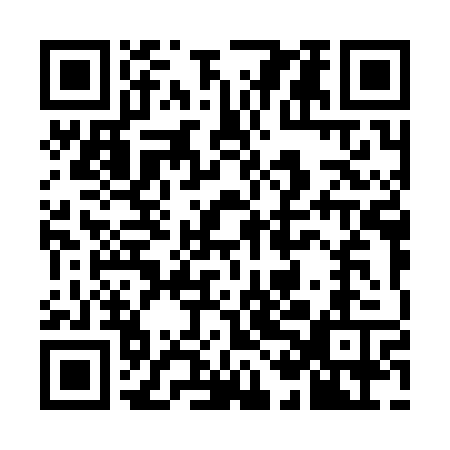 Ramadan times for Cegonhas Novas, PortugalMon 11 Mar 2024 - Wed 10 Apr 2024High Latitude Method: Angle Based RulePrayer Calculation Method: Muslim World LeagueAsar Calculation Method: HanafiPrayer times provided by https://www.salahtimes.comDateDayFajrSuhurSunriseDhuhrAsrIftarMaghribIsha11Mon5:165:166:4612:394:476:326:327:5612Tue5:155:156:4412:384:486:336:337:5713Wed5:135:136:4312:384:486:346:347:5914Thu5:115:116:4112:384:496:356:358:0015Fri5:105:106:4012:384:506:366:368:0116Sat5:085:086:3812:374:516:376:378:0217Sun5:065:066:3612:374:526:386:388:0318Mon5:055:056:3512:374:526:396:398:0419Tue5:035:036:3312:364:536:406:408:0520Wed5:015:016:3212:364:546:416:418:0621Thu5:005:006:3012:364:556:426:428:0722Fri4:584:586:2812:364:556:436:438:0923Sat4:564:566:2712:354:566:446:448:1024Sun4:544:546:2512:354:576:456:458:1125Mon4:534:536:2412:354:586:466:468:1226Tue4:514:516:2212:344:586:476:478:1327Wed4:494:496:2012:344:596:486:488:1428Thu4:474:476:1912:345:006:496:498:1629Fri4:454:456:1712:335:006:506:508:1730Sat4:444:446:1612:335:016:516:518:1831Sun5:425:427:141:336:027:527:529:191Mon5:405:407:121:336:027:537:539:202Tue5:385:387:111:326:037:547:549:223Wed5:365:367:091:326:047:557:559:234Thu5:345:347:081:326:047:567:569:245Fri5:335:337:061:316:057:577:579:256Sat5:315:317:041:316:067:587:589:267Sun5:295:297:031:316:067:597:599:288Mon5:275:277:011:316:078:008:009:299Tue5:255:257:001:306:088:018:019:3010Wed5:235:236:581:306:088:028:029:32